ДиспансеризацияПриказ Министерства здравоохранения РФ от 10 августа 2017 г. N 514н "О Порядке проведения профилактических медицинских осмотров несовершеннолетних"       Профилактические медицинские осмотры проводятся в установленные возрастные периоды в целях раннего (своевременного) выявления патологических состояний, заболеваний, факторов риска их развития, немедицинского потребления наркотических средств и психотропных веществ, а также в целях определения групп здоровья и выработки рекомендаций для несовершеннолетних и их родителей или иных законных представителей.           Порядок проведения профилактических медицинских осмотров несовершеннолетних и перечень исследований утверждён приказом Минздрава России от 10.08.2017 № 514н «О Порядке проведения профилактических медицинских осмотров несовершеннолетних» (в редакции приказа Минздрава России от 03.07.2018 № 410н). Профилактические медицинские осмотры проводятся в рамках территориальной программы государственных гарантий бесплатного оказания гражданам медицинской помощи в первый год жизни ежемесячно, с двухлетнего возраста – ежегодно.            Необходимым предварительным условием проведения профилактического медицинского осмотра является дача несовершеннолетним (его родителем или иным законным представителем) информированного добровольного согласия на медицинское вмешательство.Перечень исследований при проведении профилактических медицинских осмотров несовершеннолетних<*> Неонатальный скрининг на врождённый гипотиреоз, фенилкетонурию, адреногенитальный синдром, муковисцидоз и галактоземию проводится детям в возрасте до 1 месяца включительно в случае отсутствия данных о его проведении<**> Аудиологический скрининг проводят детям в возрасте до 3-х месяцев включительно в случае отсутствия сведений о его проведении<***> Медицинский осмотр врача-детского уролога-андролога проходят мальчики; врача-акушера-гинеколога – девочкиДиспансеризация для взрослых: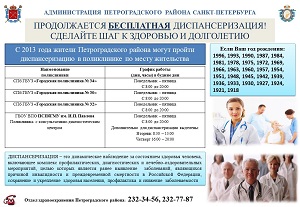 № п/пВозрастные периоды, в которые проводятся профилактические медицинские осмотры несовершеннолетнихОсмотрыврачами-специалистамиЛабораторные,функциональные и иные исследования1НоворожденныйПедиатрНеонатальный скрининг на врожденный гипотиреоз, фенилкетонурию,адреногенитальный синдром,муковисцидоз и галактоземию <*>Аудиологический скрининг <**>21 месяцПедиатрНеврологДетский хирургОфтальмологДетский стоматологУльтразвуковое исследование органов брюшной полости (комплексное)Ультразвуковое исследование почекУльтразвуковое исследование тазобедренных суставовЭхокардиографияНейросонографияАудиологический скрининг <**>32 месяцаПедиатрОбщий анализ кровиОбщий анализ мочи43 месяцаПедиатрТравматолог-ортопедАудиологический скрининг <**>54 месяца –11 месяцевПедиатр (ежемесячно)612 месяцевПедиатрНеврологДетский хирургОториноларингологТравматолог-ортопедОбщий анализ кровиОбщий анализ мочиЭлектрокардиография71 год 3 месяцаПедиатр81 год 6 месяцевПедиатр92 годаПедиатрДетский стоматологПсихиатр детский103 годаПедиатрНеврологДетский хирургДетский стоматологОфтальмологОториноларингологАкушер-гинеколог<***>Детский уролог-андролог <***>Общий анализ кровиОбщий анализ мочи114 годаПедиатрДетский стоматолог125 летПедиатрДетский стоматолог136 летПедиатрНеврологДетский хирургДетский стоматологТравматолог-ортопедОфтальмологОториноларингологПсихиатр детскийАкушер-гинекологДетский уролог-андрологОбщий анализ кровиОбщий анализ мочиУльтразвуковое исследование органов брюшной полости (комплексное)Ультразвуковое исследование почекЭхокардиографияЭлектрокардиография147 летПедиатрНеврологДетский стоматологОфтальмологОториноларингологОбщий анализ кровиОбщий анализ мочи158 летПедиатрДетский стоматолог169 летПедиатрДетский стоматолог1710 летПедиатрНеврологДетский стоматологДетский эндокринологТравматолог-ортопедОфтальмологОбщий анализ кровиОбщий анализ мочи1811 летПедиатрДетский стоматолог1912 летПедиатрДетский стоматолог2013 летПедиатрДетский стоматологОфтальмолог2114 летПедиатрДетский стоматологДетский уролог-андрологАкушер-гинекологПсихиатр подростковый2215 летПедиатрДетский хирургДетский стоматологДетский уролог-андрологДетский эндокринологНеврологТравматолог-ортопедОфтальмологОториноларингологАкушер-гинекологПсихиатр подростковыйОбщий анализ кровиОбщий анализ мочиУльтразвуковое исследование органов брюшной полости (комплексное)Ультразвуковое исследование почекЭлектрокардиография2316 летПедиатрДетский хирургДетский стоматологДетский уролог-андрологДетский эндокринологНеврологТравматолог-ортопедОфтальмологОториноларингологАкушер-гинекологПсихиатр подростковыйОбщий анализ кровиОбщий анализ мочи2417 летПедиатрДетский хирургДетский стоматологДетский уролог-андрологДетский эндокринологНеврологТравматолог-ортопедОфтальмологОториноларингологАкушер-гинекологПсихиатр подростковыйОбщий анализ кровиОбщий анализ мочиЭлектрокардиография